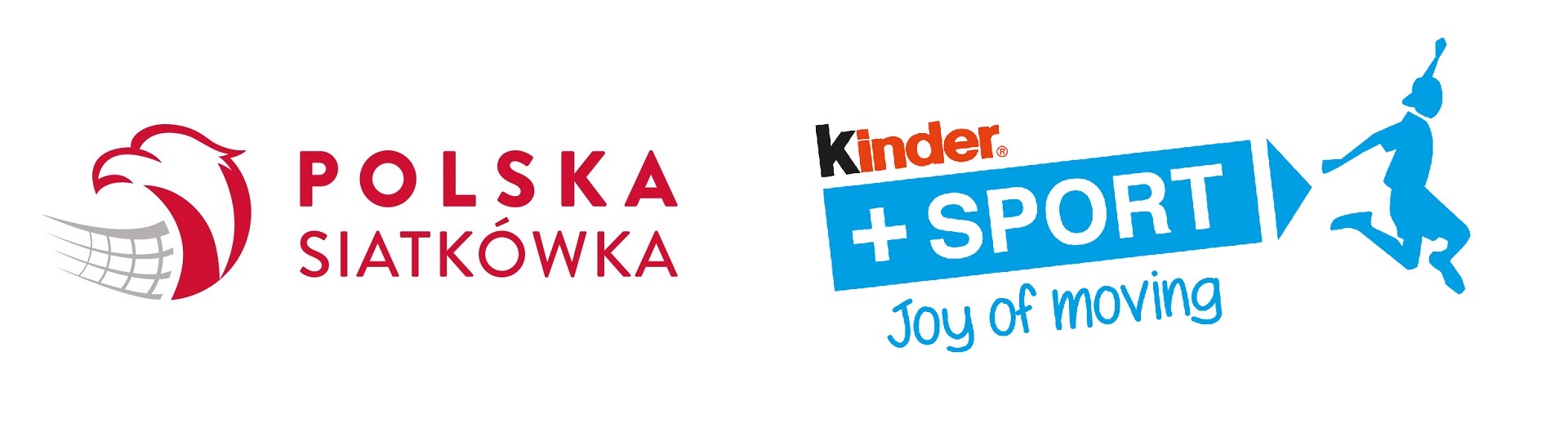 Kinder + Sport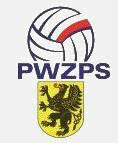 Komunikat dotyczący realizacji projektu


minisiatkówki  chłopców




w województwie pomorskim w 2022/2023 roku






I. Osoby odpowiedzialne za prowadzenie projektu:Stanisław Kwiatkowski –  tel. kom. 502 792 032, pwzps.gdansk@interia.plTeresa Kwiatkowska 506 578 465  e-mail: biuro@pwzps.plIwona Wilkowska 510-146-069 e-mail: iwonawilkowska@interia.plKoordynator rozgrywek chłopców: Marcin Dawidowski– tel. 662 171 246 e-mail: sps.lebork@wp.pl-TURNIEJ ROZTAWIENIOWY CHŁOPCÓW w kat. „2” „3” i „4”26.11.2022 r. (sobota)w kat. „2” „3” i „4”; od godziny 9:30;Marcin Dawidowski, Hala Miejska, LĘBORK PRZY SP Nr 7 ul. P. Skargi 52I turniej ligowy17.12.2022 r. (sobota) w kat. “2”, „3”,  „4”; od godziny 9:30;Iwona Wilkowska, SP 85 GDAŃSK, ul. Stolema 59II turniej ligowy11.02.2023 r.(sobota)  Szkoła Podstawowa Chwaszczyno, ul. Mickiewicza 16
- w kat."4" chłopców od godziny 9:30 do godziny 12:30
- w kat."3" chłopców od godziny 13:00 do godziny 16:0012.02.20223 r (niedziela). Szkoła Podstawowa Chwaszczyno, ul. Mickiewicza 16
- w kat. "2" chłopców od godziny 9:30 do godziny 14:30Katarzyna Przeperska, SP CHWASZCZYNO, ul. A. Mickiewicza 16(III Turniej ligowy) Otwarte Mistrzostwa Trójmiasta o Puchar Kinder Joy of Moving(niedziela) kategoria "2" od godziny 09:30 do godziny 14:00;kategoria "3”, "4", od godziny 14:30 do godziny 18:30.Paweł Deguć, SP Nr 6 GDAŃSK, Lawendowe Wzgórze 5IV turniej ligowy22.04.2023 r. (sobota)w kat. “2”, „3”,  „4”; od godziny 9:00 kat. “2”;Bartłomiej Szczypczyk, hala ZSE Gdańsk, ul. Reja 25V turniej ligowy27.05.2023 r.(sobota)w kat. “2”, „3”,  „4”; od godziny 9:30 kat. “2”Mariusz Świst, hala Zespołu Szkół Technicznych, Malbork, Plac Narutowicza 14FINAŁ MISTRZOSTW WOJEWÓDZTWA W MINISIATKÓWCE o Puchar Kinder Joy of Moving28.05.2023 r. (niedziela)w kat. “2”, „3”,  „4”; od godziny 9:30;Marcin Dawidowski, Hala Miejska, LĘBORK PRZY SP Nr 7 ul. P. Skargi 52Organizator zastrzega sobie prawo do zmiany terminów, miejsc oraz godzin rozgrywania turniejów.